Year 1 Escape Room Challenge.Oh no! We need to help Miss Fox!! I’m hoping you can become secret agent spies....can we all help poor Miss Fox – she is stuck in her shed......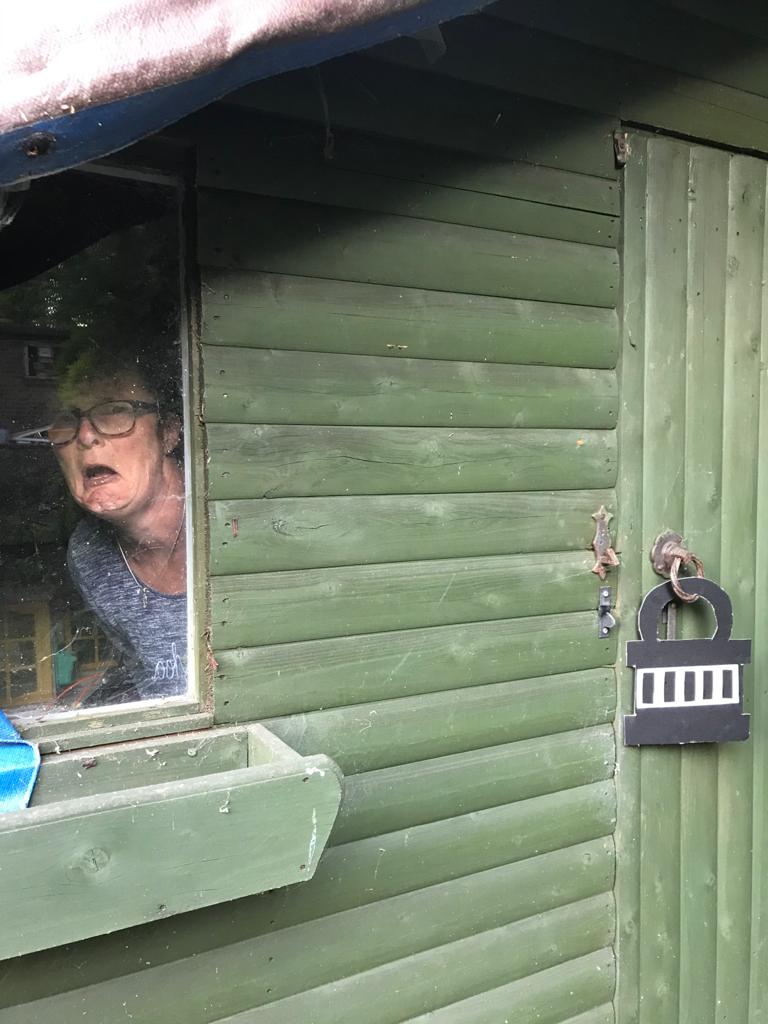 Can you see there is a padlock on the door......The only way out is to solve a series of clues to reveal the secret code.As you solve each page of clues, note down the answer (each page will give you one number)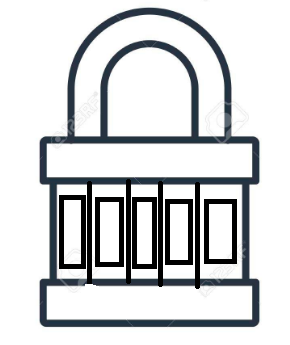 Good Luck!Code One Questions.Find the answers to these sums.How many are there in 2 groups of 5?What number is 2 more than 18?What is 5 + 5 + 5 =What is 10 less than 40?What is double 6?How many letters are there in the word 13? (when you spell it)Find the answer with the highest number.Add the two digits together and the answer is the first number for your code.Write it down on paper (or in the first box on your padlock).Code Two Questions.Find the answers to these questions.How many sides do all these shapes have together? (you may want to write down the number for each shape then add up)How many sides does the next shape in this repeating pattern have? Which shape is on each end of a cylinder? (think can of beans) How many letters does the shape name have in the spelt word?Which shape is the odd one out and starts with ‘r’?How many letters does it have? How many corners does a square have?How many edges does a cuboid have?(think tissue box)Which one of your answers is an odd number?That is the next number in your code.Code Three Questions.(These are related to our History topic) Who landed on the moon?	1. Neil Armstrong		2. Boris Johnson           3. Marcus Rashford		4.Donald TrumpWhich number went with the name Apollo?  9	  15 	7	 11What animals did Roald Amundsen take on his mission to the south pole?Reindeer   2. Horses   3. DogsWhich country was Amundsen born in?1.England   2. America  3. Norway5. How many of these are names of bikes from the     past?Bone shaker       2.Bone wobbler    3.Penny Farthing4. Big circle bike    5. ChopperWhich answer is the highest number? Please take one away from that number.....then halve it!This is the next number in your code.Code Four Questions.(These are phonics based)How many of these words have split digraphs? (think magic ‘e’)How many have you ticked?How many of these are real words?How many have you ticked?How many letters are missing?a b c ______________ k l mHow many of these words rhyme with sat?How many have you ticked?Which word is the odd one out?How many letters does it have?How many letters are missing?s t 						 y zCan you see an even number?This is the next number for your code.Code Five Questions.(General knowledge questions)In 1HB there are 34 chairs, in 1P there are 32 chairs? What is the difference between these numbers? How many months are there in a year?How many colours in the rainbow?How many legs does a spider have?How many days in a week?Look at your answers.Which one is the lowest number?This is the next (& final) number in your code.himbikehooplookhopecubemetmaketapeherlikehideozkboylquasidebookyoumetgrikcatsplatsplashpitmatfatlottopbakecakemadestaylakepale